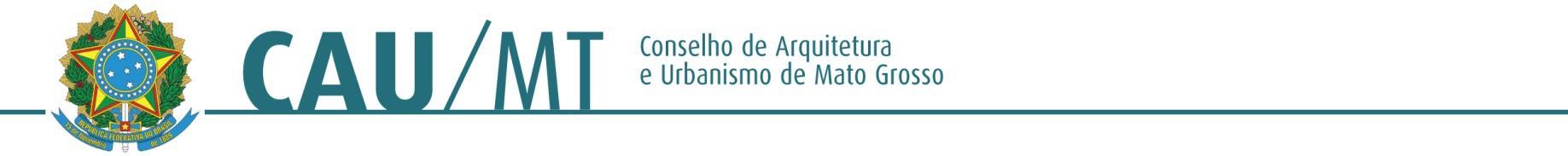 Comissão de Planejamento, Administração e Finanças do CAU/MT - 2016PROCESSO: Sem NúmeroINTERESSADO: Presidente do CAU/MTASSUNTO: Solicitação Reunião Extraordinária CAFDELIBERAÇÃO Nº 26/2016 – CAF-CAU/MTA Comissão de Planejamento, Administração e Finanças do CAU/MT– (CAF-CAU/MT), reunido ordinariamente em Cuiabá-MT, na sede do CAU/MT, no dia 13 de abril de 2016, no uso das competências que lhe conferem o Art. 42 do Regimento Interno do CAU/MT, dispõe: A Comissão de Planejamento, Administração e Finanças manifesta-se sobre assuntos de sua competência mediante ato administrativo da espécie deliberação da Comissão de Planejamento, Administração e Finanças.Deliberou:1 – Solicitação de Reunião Extraordinária da Comissão, para o dia 02/05/2016 às 16:00hs, para restruturação do orçamento.2 - Encaminhamento para análise da Presidência.Aprovação por 03 (três) votos favoráveis.Cuiabá - MT, 13 de abril de 2016.ALTAIR MEDERIOS              __________________________________________Coordenador da CAF – CAU/MTJOSÉ DA COSTA MARQUES    _______________________________________Conselheiro TitularCARLOS ALBERTO OSEKO JUNIOR  ________________________________Conselheiro TitularELIANE DE CAMPOS GOMES  _______________________________________Conselheira Titular